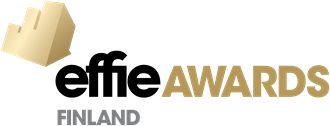 Effie Worldwide is on a mission to set a new standard of excellence in marketing.  We champion effectiveness through smart leadership, inspiring insights and the largest marketing effectiveness awards in the world.  As a global, non-profit organisation, effectiveness is our only focus.  We’re the world’s largest community of thinkers and practitioners of marketing, powered by a data set of effectiveness cases from over 125 markets.  A unifying force for brands, agencies and media platforms the world over, we push progressive thinking forward and foster an industry-wide culture of effectiveness, while equipping marketers with the tools and training they need to succeed. The Effie Awards are a globally recognised symbol of outstanding achievement.  We are proud to honour all types of effective marketing and the people who make it.  By participating, you are helping to build a legacy of brilliant thinking that will inspire marketeers for years to come.  We wish you all the best in this year’s competition.Sustained Success category definitionProduct or service marketing efforts that have experienced sustained success for at least three years are eligible for entry. At a minimum, you must include at least three years of creative work and case results, and you must include the current competition year’s results. Work must have a common objective in both strategy and creative executions; with a continuation of core executional elements (e.g. spokesperson, song, theme, tagline, etc.) that demonstrates effectiveness over time. As part of your entry, specifically address how the effort evolved over time (e.g. media choices, targeting, insights, new products/services, etc.).  Answer all questions for the initial year and describe how/why change occurred over time.How to enterEntrants are required to submit their entries via the Entry Portal.As part of your submission, entrants are required to complete 2 sections: •	The entry form, which is reviewed by judges •	Additional information, which will enable us to champion you and your work if you become a finalist or a winner.We have developed a check list below to guide you through your information gathering process.Please give yourself plenty of time to fulfil these requirements in advance of your intended Entry Deadline.How to use this templateThis Word-document will help you collaborate with your team as you prepare your entry.  It mirrors our online entry form, providing you with all the questions as they appear in the entry portal.  In the portal some questions have drop down lists for you to choose from - this template lists all of the options, so there are no surprises (but it does make the form look longer than it is in reality).Once you’re happy with your entry, please access the online Entry Portal, and copy answers into it, in order to submit your entry. Please use this Entry Form Template if you wish to submit your case into Sustained Success category only. SEEN BY JUDGESADDITIONAL REQUIREMENTSWritten Entry Form, across the following tabs: Entry Details/Executive Summary, Four Sections using Effie’s Effectiveness Framework, Investment OverviewCase Background. Topline information on your brand, audience, competitors, research partners, media partners.Creative Examples (Creative Reel, Images). Review requirements in the Entry Kit.Company & Individual Credits. Credit the key companies and individuals who were part of making this activity a success.Permissions, Authorisation & Verification of Entry. Indicate your publication permissions, sign the authorisation form and agree to Competition Rules & Regulations.ENTRY DETAILSENTRY DETAILSEFFIE ENTRY CATEGORYReview category definitions here. BRAND NAMEList the specific brand name here (not the parent company name)ENTRY TITLEYour Entry Title should be a short sentence. The Entry Title will be used in publicity materials if the case is a winner or finalist. DATES EFFORT RANList the start/end dates of the effort, even if it goes beyond the Effie eligibility period. Efforts that are ongoing should leave the end date blank in the Entry Portal.MM/DD/YY – MM/DD/YYREGIONAL CLASSIFICATIONSelect all that apply.Drop down on portal as follows:Local / Regional/ National / Multinational INDUSTRY SECTOR Classify your brand by one of the available industry sectors. Drop down list on portal as follows:Alcoholic Beverages / Automotive / Beauty & Fragrance / Business & Office Supplies / Cannabis (Recreational) / Delivery Services / Education, Training & Jobs / Electronic Games / Electronics / Entertainment, News, Sports & The Arts / Fashion, Accessories & Jewelry / Financial Services & Banking / Food & Beverages (Non-Alcoholic) / Government & Public Services / Health & Wellness / Health Care / Home Furnishings & Appliances / Household Supplies / Industrial, Building & Agricultural / Insurance / Internet & Telecom / Lifestyle, Lifestage, Social Platforms & Services / Non-Profit / Personal Care / Pet Care / Pharmaceuticals / Professional Services / Restaurants & Foodservice / Retail Stores & Online Marketplaces  / Software Services & Platforms / Tobacco / Toys, Games, Sporting Goods & Hobbies / Transportation / Travel & Tourism / OtherINDUSTRY/CATEGORY SITUATIONSelect one.Drop down list to choose from:Growing / Flat / In DeclineEXECUTIVE SUMMARYEXECUTIVE SUMMARYGive the judges an understanding of the case they are about to read by providing a summary for each of the items below.  A one-sentence summary is recommended for each line.(Maximum per line: 20 words.)Give the judges an understanding of the case they are about to read by providing a summary for each of the items below.  A one-sentence summary is recommended for each line.(Maximum per line: 20 words.)The Challenge:The Insight:The Strategic Idea/Build:Bringing the Strategy to Life:-sentence summary.The Results:Why is this entry an outstanding example of effective marketing in this Effie entry category? Summarise your case by focusing on how your results related directly back to your challenge and objectives.  Refer to entry kit for more guidance.  If judges have questions about your eligibility in this category, they will refer to this response.  Your answer will be used for publicity purposes if you are a finalist or a winner.(Maximum: 100 words)Why is this entry an outstanding example of effective marketing in this Effie entry category? Summarise your case by focusing on how your results related directly back to your challenge and objectives.  Refer to entry kit for more guidance.  If judges have questions about your eligibility in this category, they will refer to this response.  Your answer will be used for publicity purposes if you are a finalist or a winner.(Maximum: 100 words)Provide answer.Provide answer.SECTION 1: CHALLENGE, CONTEXT & OBJECTIVES
23.3% OF TOTAL SCOREThis section covers your strategic business context for your marketing activity, alongside your key business challenge and objectives.Please provide the necessary context on your industry category, competitors and brand so the judges can evaluate your entry.  Outline why your business challenge was the right opportunity to grow and the degree of ambition represented by your objectives.1A. Before your effort began, what was the state of the brand’s business and the overall category in which it competes?  What was the strategic challenge for your business?  Provide context on the degree of difficulty of this challenge.  How did it change over the course of your effort? (Maximum: 700 words; 3 charts/visuals)1A. Before your effort began, what was the state of the brand’s business and the overall category in which it competes?  What was the strategic challenge for your business?  Provide context on the degree of difficulty of this challenge.  How did it change over the course of your effort? (Maximum: 700 words; 3 charts/visuals)Provide answer.Provide answer.1B. What were the Business, Marketing and Campaign/Activity objectives that you set to address your challenge?  What were the Key Performance Indicators (KPIs) set against each objective?  How did they change over time?  Provide specific numbers/percentages for each and benchmarks wherever possible.  RESPONSE FORMATList each objective individually.  We have allowed for one key business objective (required) and up to 3 Customer (marketing) and Activity (comms) objectives (1 required, 3 maximum for both types).  If you had fewer customer and marketing objectives, that is fine, please leave the fields blank.  For each objective, provide brief context for why you chose it, state the KPIs and benchmarks.1B. What were the Business, Marketing and Campaign/Activity objectives that you set to address your challenge?  What were the Key Performance Indicators (KPIs) set against each objective?  How did they change over time?  Provide specific numbers/percentages for each and benchmarks wherever possible.  RESPONSE FORMATList each objective individually.  We have allowed for one key business objective (required) and up to 3 Customer (marketing) and Activity (comms) objectives (1 required, 3 maximum for both types).  If you had fewer customer and marketing objectives, that is fine, please leave the fields blank.  For each objective, provide brief context for why you chose it, state the KPIs and benchmarks.BUSINESS OBJECTIVE(Required)BUSINESS OBJECTIVE(Required)Objective - Overview & KPI(Maximum: 30 words)Rationale – Why the objective was selected & what is the benchmark?  (Maximum: 150 words; 3 charts/visuals)Measurement - How did you plan to measure it?(Maximum: 30 words)Tagging - What keywords best describe your objective type?(1 Required, No Maximum)Select from the following list in the portal:

Brand or business transformationCategory growth Environmental/social impact (e.g. sustainability/purpose/diversity/CSR)  Geographic expansion New brand or product/service launch Profitability (growth/maintenance/easing decline) Revenue (growth/maintenance/easing decline/value share) Volume (growth/maintenance/easing decline/volume share)Other (add your own)MARKETING OBJECTIVE 1(Required)MARKETING OBJECTIVE 1(Required)Objective - Overview & KPI(Maximum: 30 words)Rationale – Why the objective was selected & what is the benchmark?  (Maximum: 150 words; 3 charts/visuals)Measurement - How did you plan to measure it?(Maximum: 30 words)Tagging - What keywords best describe your objective type?(1 Required, No Maximum)Select from the following list in the portal:Advocacy/recommendationChanges in specific brand attributesConsiderationConversionFrequencyLead generationPenetration/acquisitionRenewal/retention/life time value Salience/awarenessWeight/value of purchaseOther (add your own)MARKETING OBJECTIVE 2(Optional)MARKETING OBJECTIVE 2(Optional)Objective - Overview & KPI(Maximum: 30 words)Rationale – Why the objective was selected & what is the benchmark?  (Maximum: 150 words; 3 charts/visuals)Measurement - How did you plan to measure it?(Maximum: 30 words)Tagging - What keywords best describe your objective type?(1 Required, No Maximum)Select from the following list in the portal:Advocacy/recommendationChanges in specific brand attributesConsiderationConversionFrequencyLead generationPenetration/acquisitionRenewal/retention/life time value Salience/awarenessWeight/value of purchaseOther (add your own)MARKETING OBJECTIVE 3(Optional)MARKETING OBJECTIVE 3(Optional)Objective - Overview & KPI(Maximum: 30 words)Rationale – Why the objective was selected & what is the benchmark?  (Maximum: 150 words; 3 charts/visuals)Measurement - How did you plan to measure it?(Maximum: 30 words)Tagging - What keywords best describe your objective type?(1 Required, No Maximum)Select from the following list in the portal:Advocacy/recommendationChanges in specific brand attributesConsiderationConversionFrequencyLead generationPenetration/acquisitionRenewal/retention/life time value Salience/awarenessWeight/value of purchaseOther (add your own)CAMPAIGN/ACTIVITY OBJECTIVE 1(Required)CAMPAIGN/ACTIVITY OBJECTIVE 1(Required)Objective - Overview & KPI(Maximum: 30 words)Rationale – Why the objective was selected & what is the benchmark?  (Maximum: 150 words; 3 charts/visuals)Measurement - How did you plan to measure it?(Maximum: 30 words)Tagging - What keywords best describe your objective type?(1 Required, No Maximum)Select from the following list in the portal:Advocacy/recommendationEfficiency (e.g. cost per acquisition)Popularity/fame/social discourse Positive sentiment/emotional resonanceReach (e.g. open rate, shares, views, attendance)Recall (brand/ad/activity)Other (add your own)CAMPAIGN/ACTIVITY OBJECTIVE 2(Optional)CAMPAIGN/ACTIVITY OBJECTIVE 2(Optional)Objective - Overview & KPI(Maximum: 30 words)Rationale – Why the objective was selected & what is the benchmark?  (Maximum: 150 words; 3 charts/visuals)Measurement - How did you plan to measure it?(Maximum: 30 words)Tagging - What keywords best describe your objective type?(1 Required, No Maximum)Select from the following list in the portal:Advocacy/recommendationEfficiency (e.g. cost per acquisition)Popularity/fame/social discourse Positive sentiment/emotional resonanceReach (e.g. open rate, shares, views, attendance)Recall (brand/ad/activity)Other (add your own)CAMPAIGN/ACTIVITY OBJECTIVE 3(Optional)CAMPAIGN/ACTIVITY OBJECTIVE 3(Optional)Objective - Overview & KPI(Maximum: 30 words)Rationale – Why the objective was selected & what is the benchmark?  (Maximum: 150 words; 3 charts/visuals)Measurement - How did you plan to measure it?(Maximum: 30 words)Tagging - What keywords best describe your objective type?(1 Required, No Maximum)Select from the following list in the portal:Advocacy/recommendationEfficiency (e.g. cost per acquisition)Popularity/fame/social discourse Positive sentiment/emotional resonanceReach (e.g. open rate, shares, views, attendance)Recall (brand/ad/activity)Other (add your own)DATA SOURCES: SECTION 1You must provide a source for all data and facts presented anywhere in the entry form.  The below field may only be used to list sources of data provided in your responses above.  Entrants may not include any additional context or information in the below field.Recommended Format:  Use footnotes in your responses above and list each source numerically below.  We recommend each source include the following information: Source of Data/Research, Type of Data/Research, Dates Covered. Do not include agency names in your sources.  DATA SOURCES: SECTION 1You must provide a source for all data and facts presented anywhere in the entry form.  The below field may only be used to list sources of data provided in your responses above.  Entrants may not include any additional context or information in the below field.Recommended Format:  Use footnotes in your responses above and list each source numerically below.  We recommend each source include the following information: Source of Data/Research, Type of Data/Research, Dates Covered. Do not include agency names in your sources.  Provide sources of data included in your responses to Section 1.Provide sources of data included in your responses to Section 1.SECTION 2: STRATEGY: INSIGHT(S) & STRATEGIC IDEA
23.3% OF TOTAL SCOREThis section covers the key building blocks of your strategy. Explain to the judges why you chose the audience you did.  Outline your key insight(s) and how they led to the strategic idea or build that addressed the business challenge the brand was facing.SECTION 2: STRATEGY: INSIGHT(S) & STRATEGIC IDEA
23.3% OF TOTAL SCOREThis section covers the key building blocks of your strategy. Explain to the judges why you chose the audience you did.  Outline your key insight(s) and how they led to the strategic idea or build that addressed the business challenge the brand was facing.2A. Define the target audience(s) you were trying to reach and explain why it was/they were relevant to the brand and the challenge.  Did your audience evolve over time?  If so, describe how and why.  (Maximum: 450 words, 3 charts/visuals)Provide answer.Provide answer.2B. Explain the thinking that led you to your insight(s). Some insights come from research, data, and analytics.  Others come from inspiration.  Describe your insight(s) here. Did your insight(s) evolve over the course of your activity?  (Maximum: 450 words, 3 charts/visuals)Provide answer.2C. What was the strategic idea or build followed from your insights that enabled you to pivot from challenge to solution for your brand and customer?  If the strategic idea or build developed over the course of your activity (3 years +) tell us how.(Maximum: 350 words, 1 chart/visual)Provide answer.DATA SOURCES: SECTION 2You must provide a source for all data and facts presented anywhere in the entry form.  The below field may only be used to list sources of data provided in your responses above, do not include any other information.Recommended Format:  Use footnotes in your responses above and list each source numerically below.  We recommend each source include the following information: Source of Data/Research, Type of Data/Research, Dates Covered. Do not include agency names in your sources.  Provide sources of data included in your responses to Section 2.SECTION 3: BRINGING THE STRATEGY & IDEA TO LIFE
23.3% OF TOTAL SCOREThis section relates to how you built a compelling creative and channel plan i.e. how and where you brought your idea to life.  And how you tested for ongoing optimisation.Help the judges evaluate your entry by demonstrating how you created work that targeted and motivated customers effectively.  Outline how your creative and channels plans worked together to drive results.SECTION 3: BRINGING THE STRATEGY & IDEA TO LIFE
23.3% OF TOTAL SCOREThis section relates to how you built a compelling creative and channel plan i.e. how and where you brought your idea to life.  And how you tested for ongoing optimisation.Help the judges evaluate your entry by demonstrating how you created work that targeted and motivated customers effectively.  Outline how your creative and channels plans worked together to drive results.3A. Describe the key elements of your plan that activated your strategy.  Outline any components that were active in the effort e.g. CRM programme, customer experience, pricing changes as well as promotions and communications.  If the balance of these elements shifted over the period of your effort, outline how and why.(Maximum: 350 words, 2 charts/visuals) Provide answer. 3B. Outline the key building blocks of the creative executions for your main marketing vehicles e.g. endline, call-to-actions and format choices etc.(Maximum: 350 words, 2 charts/visuals)Provide answer. 3C. How did you bring your strategy to your target market?  What was the rationale behind your channel strategy/approach?  Explain how the elements worked together to drive results.  Throughout your response, address any changes made over time.  (Maximum: 450 words; 3 charts/visuals)Provide answer.3D.  If relevant, include and explain any important changes to the creative work, channel plans and spend as part of your campaign optimisation over the course of your activity (3 years+). (Maximum: 400 words; 3 charts/visuals)Provide answer.KEY VISUAL You have the option to upload a single image to accompany your explanation in this section to show how you brought your strategy and idea to life.  It may be a media plan, a marketing mix visual, a flowchart, a calendar, a storyboard, etc.  The image must be jpg/jpeg/png.  You do not need to upload a copy of any of your creative images for judging here, as judges will view those on the creative examples tab.DATA SOURCES: SECTION 3You must provide a source for all data and facts presented anywhere in the entry form.  The below field may only be used to list sources of data provided in your responses above.  Entrants may not include any additional context or information in the below field.Recommended Format:  Use footnotes in your responses above and list each source numerically below.  We recommend each source include the following information: Source of Data/Research, Type of Data/Research, Dates Covered. Do not include agency names in your sources.  Provide sources of data included in your responses to Section 3.SECTION 4: RESULTS
30% OF TOTAL SCOREThis section relates to your results.  Here you need to be able to demonstrate the impact your effort has had on your business/brand objectives - attributable to the activity and its elements and taking into account other factors. You will need to provide a result corresponding to each objective listed in your response to question 1B– objectives will appear above your response to question 4A in the Entry Portal.  4A. Over the course of your activity (3 years +), how do you know it worked?  Explain, with category context, why these results are significant for the brand’s business.  Results must relate back to your specific audience, objectives, and KPIs.  RESPONSE FORMATYou have up to 400 words and 5 charts/visuals to set up your results.  Then, for each objective provided in Question 1B, you are required to provide a corresponding result.4A. Over the course of your activity (3 years +), how do you know it worked?  Explain, with category context, why these results are significant for the brand’s business.  Results must relate back to your specific audience, objectives, and KPIs.  RESPONSE FORMATYou have up to 400 words and 5 charts/visuals to set up your results.  Then, for each objective provided in Question 1B, you are required to provide a corresponding result.4A. Over the course of your activity (3 years +), how do you know it worked?  Explain, with category context, why these results are significant for the brand’s business.  Results must relate back to your specific audience, objectives, and KPIs.  RESPONSE FORMATYou have up to 400 words and 5 charts/visuals to set up your results.  Then, for each objective provided in Question 1B, you are required to provide a corresponding result.Provide Answer:Provide Answer:Provide Answer:Business Objective Results(Required – Corresponds to your Business Objective listed in 1B)Business Objective Results(Required – Corresponds to your Business Objective listed in 1B)Business Objective Results(Required – Corresponds to your Business Objective listed in 1B)Business Objective from
Question 1BThe entry portal will list your Business Objective from Question 1B here automaticallyThe entry portal will list your Business Objective from Question 1B here automaticallyList Result (Maximum: 30 words)Context(Maximum: 150 words; 3 charts/visuals)Marketing Objective #1 Results  (Required - Corresponds to Marketing Objective #1 listed in 1B)Marketing Objective #1 Results  (Required - Corresponds to Marketing Objective #1 listed in 1B)Marketing Objective #1 Results  (Required - Corresponds to Marketing Objective #1 listed in 1B)Marketing Objective #1 from 
Question 1BThe entry portal will list Marketing Objective #1 from Question 1B here automaticallyThe entry portal will list Marketing Objective #1 from Question 1B here automaticallyList Result (Maximum: 30 words)Context (Maximum: 150 words; 3 charts/visuals)Marketing Objective #2 Results  (Required if Marketing Objective #2 was provided in1B)Marketing Objective #2 Results  (Required if Marketing Objective #2 was provided in1B)Marketing Objective #2 Results  (Required if Marketing Objective #2 was provided in1B)Marketing Objective #2 from 
Question 1BThe entry portal will list Marketing Objective #2 from Question 1B here automaticallyThe entry portal will list Marketing Objective #2 from Question 1B here automaticallyList Result (Maximum: 30 words)Context (Maximum: 150 words; 3 charts/visuals)Marketing Objective #3 Results  (Required if Marketing Objective #3 was provided in 1B)Marketing Objective #3 Results  (Required if Marketing Objective #3 was provided in 1B)Marketing Objective #3 Results  (Required if Marketing Objective #3 was provided in 1B)Marketing Objective #3 from 
Question 1BThe entry portal will list Marketing Objective #3 from Question 1B here automaticallyThe entry portal will list Marketing Objective #3 from Question 1B here automaticallyList Result (Maximum: 30 words)Context (Maximum: 150 words; 3 charts/visuals)Campaign/Activity Objective #1 Results(Required - Corresponds to Campaign/Activity Objective #1 listed in 1B)Campaign/Activity Objective #1 Results(Required - Corresponds to Campaign/Activity Objective #1 listed in 1B)Campaign/Activity Objective #1 Results(Required - Corresponds to Campaign/Activity Objective #1 listed in 1B)Campaign/Activity Objective #1 from Question 1BThe entry portal will list Campaign/Activity Objective #1 from Question 1B here automaticallyThe entry portal will list Campaign/Activity Objective #1 from Question 1B here automaticallyList Result (Maximum: 30 words)Context (Maximum: 150 words; 3 charts/visuals)Campaign/Activity Objective #2 Results(Required if Campaign/Activity Objective #2 was provided in 1B)Campaign/Activity Objective #2 Results(Required if Campaign/Activity Objective #2 was provided in 1B)Campaign/Activity Objective #2 Results(Required if Campaign/Activity Objective #2 was provided in 1B)Campaign/Activity Objective #2 from Question 1BThe entry portal will list Campaign/Activity Objective #2 from Question 1B here automaticallyThe entry portal will list Campaign/Activity Objective #2 from Question 1B here automaticallyList Result (Maximum: 30 words)Context (Maximum: 150 words; 3 charts/visuals)Campaign/Activity Objective #3 Results(Required if Campaign/Activity Objective #3 was provided in 1B)Campaign/Activity Objective #3 Results(Required if Campaign/Activity Objective #3 was provided in 1B)Campaign/Activity Objective #3 Results(Required if Campaign/Activity Objective #3 was provided in 1B)Campaign/Activity Objective #3 from Question 1BThe entry portal will list Campaign/Activity Objective #3 from Question 1B here automaticallyThe entry portal will list Campaign/Activity Objective #3 from Question 1B here automaticallyList Result (Maximum: 30 words)Context (Maximum: 150 words; 3 charts/visuals)ADDITIONAL RESULTSYou may use the below space to provide additional results achieved that you did not have had an initial objective for.  This space may only be used for additional results beyond those that align with your listed objectives.  It is not required to provide additional results & you may leave this field blank.(Maximum: 250 words; 3 charts/visuals)  ADDITIONAL RESULTSYou may use the below space to provide additional results achieved that you did not have had an initial objective for.  This space may only be used for additional results beyond those that align with your listed objectives.  It is not required to provide additional results & you may leave this field blank.(Maximum: 250 words; 3 charts/visuals)  ADDITIONAL RESULTSYou may use the below space to provide additional results achieved that you did not have had an initial objective for.  This space may only be used for additional results beyond those that align with your listed objectives.  It is not required to provide additional results & you may leave this field blank.(Maximum: 250 words; 3 charts/visuals)  List additional results here.List additional results here.List additional results here.4B. Marketing rarely works in isolation.  Outside of your effort, what else in the marketplace could have affected the results of this case – positive or negative?After selecting from the list below, provide an explanation of the impacts on the case.(Maximum: 200 words; 3 charts/visuals)4B. Marketing rarely works in isolation.  Outside of your effort, what else in the marketplace could have affected the results of this case – positive or negative?After selecting from the list below, provide an explanation of the impacts on the case.(Maximum: 200 words; 3 charts/visuals)4B. Marketing rarely works in isolation.  Outside of your effort, what else in the marketplace could have affected the results of this case – positive or negative?After selecting from the list below, provide an explanation of the impacts on the case.(Maximum: 200 words; 3 charts/visuals)Business Events(e.g. changes in supply chain, government regulations)Business Events(e.g. changes in supply chain, government regulations)Societal or Economic Events(e.g. changes in economic, political, social factors)Internal Company Events(e.g. change in ownership, internal dynamics, etc.)Internal Company Events(e.g. change in ownership, internal dynamics, etc.)Public RelationsNatural Events (e.g. weather, natural phenomenon, etc.)Natural Events (e.g. weather, natural phenomenon, etc.)No Other FactorsOther marketing for the brand, running at the same time as this effortOther marketing for the brand, running at the same time as this effortOther _______________Provide answer.Provide answer.Provide answer.DATA SOURCES: SECTION 4You must provide a source for all data and facts presented anywhere in the entry form.  The below field may only be used to list sources of data provided in your responses above.  Entrants may not include any additional context or information in the below field.Recommended Format:  Use footnotes in your responses above and list each source numerically below.  We recommend each source include the following information: Source of Data/Research, Type of Data/Research, Dates Covered. Do not include agency names in your sources.  DATA SOURCES: SECTION 4You must provide a source for all data and facts presented anywhere in the entry form.  The below field may only be used to list sources of data provided in your responses above.  Entrants may not include any additional context or information in the below field.Recommended Format:  Use footnotes in your responses above and list each source numerically below.  We recommend each source include the following information: Source of Data/Research, Type of Data/Research, Dates Covered. Do not include agency names in your sources.  DATA SOURCES: SECTION 4You must provide a source for all data and facts presented anywhere in the entry form.  The below field may only be used to list sources of data provided in your responses above.  Entrants may not include any additional context or information in the below field.Recommended Format:  Use footnotes in your responses above and list each source numerically below.  We recommend each source include the following information: Source of Data/Research, Type of Data/Research, Dates Covered. Do not include agency names in your sources.  Provide sources of data included in your responses to Section 4.Provide sources of data included in your responses to Section 4.Provide sources of data included in your responses to Section 4.INVESTMENT OVERVIEWThe Investment Overview is reviewed as part of Section 3: Bringing the Idea to Life, along with your response to Question 3 and your creative work, as presented in the Reel and Images.  These elements together account for 23.3% of your score.  The Investment Overview, like the rest of the entry form, is completed in the Entry Portal.  The questions below are visuals of all the drop-down box options to share with your team to gather data. PAID MEDIA EXPENDITURESSelect paid media expenditures (purchased and donated), not including agency fees or production costs, for the effort described in this entry.  If there were no paid media expenditures, please select Not Applicable and elaborate below.You must provide the budget for A) the initial year, B) one interim year, and C) the current competition period (1st September 2021 – 31st August 2022).Indicate the percent change for your budget for each year represented compared to the prior year. (e.g. 2% increase, same, etc.).  If not known or not applicable, indicate this.Indicate the Size of your media budget using the following budget ranges:PAID MEDIA EXPENDITURESSelect paid media expenditures (purchased and donated), not including agency fees or production costs, for the effort described in this entry.  If there were no paid media expenditures, please select Not Applicable and elaborate below.You must provide the budget for A) the initial year, B) one interim year, and C) the current competition period (1st September 2021 – 31st August 2022).Indicate the percent change for your budget for each year represented compared to the prior year. (e.g. 2% increase, same, etc.).  If not known or not applicable, indicate this.Indicate the Size of your media budget using the following budget ranges:PAID MEDIA EXPENDITURESSelect paid media expenditures (purchased and donated), not including agency fees or production costs, for the effort described in this entry.  If there were no paid media expenditures, please select Not Applicable and elaborate below.You must provide the budget for A) the initial year, B) one interim year, and C) the current competition period (1st September 2021 – 31st August 2022).Indicate the percent change for your budget for each year represented compared to the prior year. (e.g. 2% increase, same, etc.).  If not known or not applicable, indicate this.Indicate the Size of your media budget using the following budget ranges:PAID MEDIA EXPENDITURESSelect paid media expenditures (purchased and donated), not including agency fees or production costs, for the effort described in this entry.  If there were no paid media expenditures, please select Not Applicable and elaborate below.You must provide the budget for A) the initial year, B) one interim year, and C) the current competition period (1st September 2021 – 31st August 2022).Indicate the percent change for your budget for each year represented compared to the prior year. (e.g. 2% increase, same, etc.).  If not known or not applicable, indicate this.Indicate the Size of your media budget using the following budget ranges:0 - 50 000 €0 - 50 000 €300 001 - 400 000 €300 001 - 400 000 €50 001 - 100 000 €50 001 - 100 000 €400 001 - 500 000 €400 001 - 500 000 €101 000 - 150 000 €101 000 - 150 000 €over 500 000 €over 500 000 €151 000 - 200 000 €151 000 - 200 000 €Not ApplicableNot Applicable201 000 - 300 000 €201 000 - 300 000 €INITIAL YEAR
[Insert Year Here]INTERIM YEAR
[Insert Year Here]CURRENT COMPETITION TIME PERIOD[Sep 2021 – Aug 2022]PAID MEDIA EXPENDITURESExample: 0 - 50 000 €PERCENT CHANGE FROM PREVIOUS YEARExample: Approx. 5% increaseCompared to other competitors in this category, this budget is:Compared to other competitors in this category, this budget is:LessLessCompared to other competitors in this category, this budget is:Compared to other competitors in this category, this budget is:About the SameAbout the SameCompared to other competitors in this category, this budget is:Compared to other competitors in this category, this budget is:MoreMoreCompared to other competitors in this category, this budget is:Compared to other competitors in this category, this budget is:Not Applicable (Elaboration Required)Not Applicable (Elaboration Required)Compared to prior year spend on the brand overall, the brand’s overall budget this year is:Compared to prior year spend on the brand overall, the brand’s overall budget this year is:LessLessCompared to prior year spend on the brand overall, the brand’s overall budget this year is:Compared to prior year spend on the brand overall, the brand’s overall budget this year is:About the SameAbout the SameCompared to prior year spend on the brand overall, the brand’s overall budget this year is:Compared to prior year spend on the brand overall, the brand’s overall budget this year is:MoreMoreCompared to prior year spend on the brand overall, the brand’s overall budget this year is:Compared to prior year spend on the brand overall, the brand’s overall budget this year is:Not Applicable (Elaboration Required)Not Applicable (Elaboration Required)MEDIA BUDGET ELABORATIONProvide judges with the context to understand your budget.What was the balance of paid, earned, owned and shared media?  What was your distribution strategy?  Did you outperform your media buy?  In addition to providing context around your budget, if you selected Not Applicable to either of the previous two questions, explain why you selected Not Applicable.(Maximum: 100 words)MEDIA BUDGET ELABORATIONProvide judges with the context to understand your budget.What was the balance of paid, earned, owned and shared media?  What was your distribution strategy?  Did you outperform your media buy?  In addition to providing context around your budget, if you selected Not Applicable to either of the previous two questions, explain why you selected Not Applicable.(Maximum: 100 words)MEDIA BUDGET ELABORATIONProvide judges with the context to understand your budget.What was the balance of paid, earned, owned and shared media?  What was your distribution strategy?  Did you outperform your media buy?  In addition to providing context around your budget, if you selected Not Applicable to either of the previous two questions, explain why you selected Not Applicable.(Maximum: 100 words)MEDIA BUDGET ELABORATIONProvide judges with the context to understand your budget.What was the balance of paid, earned, owned and shared media?  What was your distribution strategy?  Did you outperform your media buy?  In addition to providing context around your budget, if you selected Not Applicable to either of the previous two questions, explain why you selected Not Applicable.(Maximum: 100 words)Provide answer.Provide answer.Provide answer.Provide answer.PRODUCTION & OTHER NON-MEDIA EXPENDITURESSelect a budget range for the key assets you developed to bring your idea to life.  This should include hard pre and post productions costs, talent (influencer or celebrity fees) and any activation costs.  PRODUCTION & OTHER NON-MEDIA EXPENDITURESSelect a budget range for the key assets you developed to bring your idea to life.  This should include hard pre and post productions costs, talent (influencer or celebrity fees) and any activation costs.  0 - 50 000 €	300 001 - 400 000 €50 001 - 100 000 €400 001 - 500 000 €101 000 - 150 000 €over 500 000 €151 000 - 200 000 €Not Applicable201 000 - 300 000 €Not Available / UnknownPRODUCTION & OTHER NON-MEDIA EXPENDITURES ELABORATIONProvide judges with the context to understand the selection outlined above. This is an opportunity to provide further context surrounding your budget, so judges have a clear understanding and do not question the information provided above.(Maximum: 100 words)PRODUCTION & OTHER NON-MEDIA EXPENDITURES ELABORATIONProvide judges with the context to understand the selection outlined above. This is an opportunity to provide further context surrounding your budget, so judges have a clear understanding and do not question the information provided above.(Maximum: 100 words)Provide answer.Provide answer.OWNED MEDIAElaborate on owned media (digital or physical company-owned real estate), that acted as communication channels for case content.  (Maximum: 100 words)Provide answerSPONSORSHIP AND MEDIA PARTNERSHIPSSelect the types of sponsorships /media partnerships used in your case. Choose all that apply.Then, provide additional context regarding these sponsorships and media partnerships, including timing.(Maximum: 100 words)SPONSORSHIP AND MEDIA PARTNERSHIPSSelect the types of sponsorships /media partnerships used in your case. Choose all that apply.Then, provide additional context regarding these sponsorships and media partnerships, including timing.(Maximum: 100 words)SPONSORSHIP AND MEDIA PARTNERSHIPSSelect the types of sponsorships /media partnerships used in your case. Choose all that apply.Then, provide additional context regarding these sponsorships and media partnerships, including timing.(Maximum: 100 words)SPONSORSHIP AND MEDIA PARTNERSHIPSSelect the types of sponsorships /media partnerships used in your case. Choose all that apply.Then, provide additional context regarding these sponsorships and media partnerships, including timing.(Maximum: 100 words)Product Placement – OccasionalProduct Placement – OngoingSponsorship – 
On SiteSponsorship – 
Live ActivationSponsorship – 
Talent or InfluencerUnique OpportunityNot ApplicableProvide elaboration.Provide elaboration.Provide elaboration.Provide elaboration.DATA SOURCES: INVESTMENT OVERVIEWYou must provide a source for all data and facts presented anywhere in the entry form.  The below field may only be used to list sources of data provided in your responses above.  Entrants may not include any additional context or information in the below field.Recommended Format:  Use footnotes in your responses above and list each source numerically below.  We recommend each source include the following information: Source of Data/Research, Type of Data/Research, Dates Covered. Do not include agency names in your sources.  DATA SOURCES: INVESTMENT OVERVIEWYou must provide a source for all data and facts presented anywhere in the entry form.  The below field may only be used to list sources of data provided in your responses above.  Entrants may not include any additional context or information in the below field.Recommended Format:  Use footnotes in your responses above and list each source numerically below.  We recommend each source include the following information: Source of Data/Research, Type of Data/Research, Dates Covered. Do not include agency names in your sources.  DATA SOURCES: INVESTMENT OVERVIEWYou must provide a source for all data and facts presented anywhere in the entry form.  The below field may only be used to list sources of data provided in your responses above.  Entrants may not include any additional context or information in the below field.Recommended Format:  Use footnotes in your responses above and list each source numerically below.  We recommend each source include the following information: Source of Data/Research, Type of Data/Research, Dates Covered. Do not include agency names in your sources.  DATA SOURCES: INVESTMENT OVERVIEWYou must provide a source for all data and facts presented anywhere in the entry form.  The below field may only be used to list sources of data provided in your responses above.  Entrants may not include any additional context or information in the below field.Recommended Format:  Use footnotes in your responses above and list each source numerically below.  We recommend each source include the following information: Source of Data/Research, Type of Data/Research, Dates Covered. Do not include agency names in your sources.  Provide sources of data included in your responses in the Investment Overview.Provide sources of data included in your responses in the Investment Overview.Provide sources of data included in your responses in the Investment Overview.Provide sources of data included in your responses in the Investment Overview.CASE BACKGROUND

This information is for research and database purposes.  These responses are not seen by judges.CASE BACKGROUND

This information is for research and database purposes.  These responses are not seen by judges.CASE BACKGROUND

This information is for research and database purposes.  These responses are not seen by judges.CASE BACKGROUND

This information is for research and database purposes.  These responses are not seen by judges.CASE BACKGROUND

This information is for research and database purposes.  These responses are not seen by judges.PRODUCT/SERVICE TYPESelect one.PRODUCT/SERVICE TYPESelect one.Tangible Good / Service / OtherTangible Good / Service / OtherTangible Good / Service / OtherPARENT BRAND STATUS Select one.PARENT BRAND STATUS Select one.Existing Parent Brand / New Parent Brand / Not ApplicableExisting Parent Brand / New Parent Brand / Not ApplicableExisting Parent Brand / New Parent Brand / Not ApplicableSUB-BRAND STATUS Select one.SUB-BRAND STATUS Select one.Existing Sub-Brand / New Sub-Brand / Not ApplicableExisting Sub-Brand / New Sub-Brand / Not ApplicableExisting Sub-Brand / New Sub-Brand / Not ApplicableNEW / EXISTING PRODUCT/SERVICE Select one.NEW / EXISTING PRODUCT/SERVICE Select one.New / ExistingNew / ExistingNew / ExistingCATEGORY STATUSDoes the product/service create a new category or is it joining an existing category? Select one.CATEGORY STATUSDoes the product/service create a new category or is it joining an existing category? Select one.New Category / Existing CategoryNew Category / Existing CategoryNew Category / Existing CategoryPRIMARY END USER Select one.PRIMARY END USER Select one.Business Purposes / Consumer Purposes / Not ApplicableBusiness Purposes / Consumer Purposes / Not ApplicableBusiness Purposes / Consumer Purposes / Not ApplicableCLASSIFICATION Select one.CLASSIFICATION Select one.Mainstream / Luxury / Not ApplicableMainstream / Luxury / Not ApplicableMainstream / Luxury / Not ApplicablePOINT OF PURCHASE Select the option that best describes how the audience purchased your product or donated to the cause promoted by your marketing effort.POINT OF PURCHASE Select the option that best describes how the audience purchased your product or donated to the cause promoted by your marketing effort.In-Store Retail Only In-Store Retail Only In-Store Retail Only POINT OF PURCHASE Select the option that best describes how the audience purchased your product or donated to the cause promoted by your marketing effort.POINT OF PURCHASE Select the option that best describes how the audience purchased your product or donated to the cause promoted by your marketing effort.Online Ecommerce Only Online Ecommerce Only Online Ecommerce Only POINT OF PURCHASE Select the option that best describes how the audience purchased your product or donated to the cause promoted by your marketing effort.POINT OF PURCHASE Select the option that best describes how the audience purchased your product or donated to the cause promoted by your marketing effort.Primarily In-Store Retail with some Online EcommercePrimarily In-Store Retail with some Online EcommercePrimarily In-Store Retail with some Online EcommercePOINT OF PURCHASE Select the option that best describes how the audience purchased your product or donated to the cause promoted by your marketing effort.POINT OF PURCHASE Select the option that best describes how the audience purchased your product or donated to the cause promoted by your marketing effort.Primarily E-Commerce with some In-Store RetailPrimarily E-Commerce with some In-Store RetailPrimarily E-Commerce with some In-Store RetailPOINT OF PURCHASE Select the option that best describes how the audience purchased your product or donated to the cause promoted by your marketing effort.POINT OF PURCHASE Select the option that best describes how the audience purchased your product or donated to the cause promoted by your marketing effort.A substantial amount of both In-Store Retail and EcommerceA substantial amount of both In-Store Retail and EcommerceA substantial amount of both In-Store Retail and EcommercePOINT OF PURCHASE Select the option that best describes how the audience purchased your product or donated to the cause promoted by your marketing effort.POINT OF PURCHASE Select the option that best describes how the audience purchased your product or donated to the cause promoted by your marketing effort.OtherOtherOtherPOINT OF PURCHASE Select the option that best describes how the audience purchased your product or donated to the cause promoted by your marketing effort.POINT OF PURCHASE Select the option that best describes how the audience purchased your product or donated to the cause promoted by your marketing effort.Not ApplicableNot ApplicableNot ApplicableCOMPETITOR SITUATION Select the option that best describes the competitor situation.COMPETITOR SITUATION Select the option that best describes the competitor situation.Dominant Player. One large Competitor that has about 50% market share or moreDominant Player. One large Competitor that has about 50% market share or moreDominant Player. One large Competitor that has about 50% market share or moreCOMPETITOR SITUATION Select the option that best describes the competitor situation.COMPETITOR SITUATION Select the option that best describes the competitor situation.Dominant Player with strong competitors. One or multiple competitors with at least one competitor with about 30% to 50% market shareDominant Player with strong competitors. One or multiple competitors with at least one competitor with about 30% to 50% market shareDominant Player with strong competitors. One or multiple competitors with at least one competitor with about 30% to 50% market shareCOMPETITOR SITUATION Select the option that best describes the competitor situation.COMPETITOR SITUATION Select the option that best describes the competitor situation.Fragmented. One or multiple competitors each with about 30% market share or lessFragmented. One or multiple competitors each with about 30% market share or lessFragmented. One or multiple competitors each with about 30% market share or lessCOMPETITOR SITUATION Select the option that best describes the competitor situation.COMPETITOR SITUATION Select the option that best describes the competitor situation.Not ApplicableNot ApplicableNot ApplicableCOMPETITOR BRANDSProvide the top competitor brands of your case. This helps ensure judges who work on competitor brands are not assigned your case. You may provide up to six competitor brands or list No Competitors.
    
(1 Required, 6 Maximum)COMPETITOR BRANDSProvide the top competitor brands of your case. This helps ensure judges who work on competitor brands are not assigned your case. You may provide up to six competitor brands or list No Competitors.
    
(1 Required, 6 Maximum)COMPETITOR BRANDSProvide the top competitor brands of your case. This helps ensure judges who work on competitor brands are not assigned your case. You may provide up to six competitor brands or list No Competitors.
    
(1 Required, 6 Maximum)COMPETITOR BRANDSProvide the top competitor brands of your case. This helps ensure judges who work on competitor brands are not assigned your case. You may provide up to six competitor brands or list No Competitors.
    
(1 Required, 6 Maximum)COMPETITOR BRANDSProvide the top competitor brands of your case. This helps ensure judges who work on competitor brands are not assigned your case. You may provide up to six competitor brands or list No Competitors.
    
(1 Required, 6 Maximum)COMPETITOR 1Required.COMPETITOR 1Required.COMPETITOR 2Optional.COMPETITOR 2Optional.COMPETITOR 3Optional.COMPETITOR 3Optional.COMPETITOR 4Optional.COMPETITOR 4Optional.COMPETITOR 5Optional.COMPETITOR 5Optional.COMPETITOR 6Optional.COMPETITOR 6Optional.AUDIENCEPlease share insights into your primary audience below.AUDIENCEPlease share insights into your primary audience below.AUDIENCEPlease share insights into your primary audience below.AUDIENCEPlease share insights into your primary audience below.AUDIENCEPlease share insights into your primary audience below.AUDIENCE GENDERSelect one.AUDIENCE GENDERSelect one.Female / Male / Transgender or Non-Binary / Not Applicable (We did not target by gender.)  Female / Male / Transgender or Non-Binary / Not Applicable (We did not target by gender.)  Female / Male / Transgender or Non-Binary / Not Applicable (We did not target by gender.)  AUDIENCE AGESelect all that apply.AUDIENCE AGESelect all that apply.Children 12 & Under / Ages 13-17 / Ages 18-24 / Ages 25-34 / Ages 35 – 44 / Ages 45-54 / Ages 55-64 / Ages 65+ / Not Applicable (We did not target by age.)Children 12 & Under / Ages 13-17 / Ages 18-24 / Ages 25-34 / Ages 35 – 44 / Ages 45-54 / Ages 55-64 / Ages 65+ / Not Applicable (We did not target by age.)Children 12 & Under / Ages 13-17 / Ages 18-24 / Ages 25-34 / Ages 35 – 44 / Ages 45-54 / Ages 55-64 / Ages 65+ / Not Applicable (We did not target by age.)AUDIENCE TYPESelect all that apply.AUDIENCE TYPESelect all that apply.Cultural or Ethnic Group / Employees / Parents / Not Applicable / Other ___________Cultural or Ethnic Group / Employees / Parents / Not Applicable / Other ___________Cultural or Ethnic Group / Employees / Parents / Not Applicable / Other ___________SOCIAL MEDIA PLATFORMSSelect all social media platforms utilized in your effort from the list below.SOCIAL MEDIA PLATFORMSSelect all social media platforms utilized in your effort from the list below.SOCIAL MEDIA PLATFORMSSelect all social media platforms utilized in your effort from the list below.SOCIAL MEDIA PLATFORMSSelect all social media platforms utilized in your effort from the list below.SOCIAL MEDIA PLATFORMSSelect all social media platforms utilized in your effort from the list below.Blog 
(Tumblr, Medium, etc.)InstagramInstagramRedditTwitterDiscordLinkedInLinkedInSnapchatWeChatFacebookPandoraPandoraSpotifyWhatsAppFlickrPinterestPinterestTikTokYouTubeNot ApplicableNot ApplicableNot ApplicableOtherOtherMEDIA COMPANIESPlease list the top five most integral media companies/owners that were a part of your effort, whether or as a partner or a platform where your work ran.  ﻿If no media companies were used in this effort, you may leave this question blank.MEDIA COMPANIESPlease list the top five most integral media companies/owners that were a part of your effort, whether or as a partner or a platform where your work ran.  ﻿If no media companies were used in this effort, you may leave this question blank.MEDIA COMPANIESPlease list the top five most integral media companies/owners that were a part of your effort, whether or as a partner or a platform where your work ran.  ﻿If no media companies were used in this effort, you may leave this question blank.MEDIA COMPANIESPlease list the top five most integral media companies/owners that were a part of your effort, whether or as a partner or a platform where your work ran.  ﻿If no media companies were used in this effort, you may leave this question blank.MEDIA COMPANIESPlease list the top five most integral media companies/owners that were a part of your effort, whether or as a partner or a platform where your work ran.  ﻿If no media companies were used in this effort, you may leave this question blank.MEDIA COMPANY 1Optional.MEDIA COMPANY 1Optional.MEDIA COMPANY 2Optional.MEDIA COMPANY 2Optional.MEDIA COMPANY 3Optional.MEDIA COMPANY 3Optional.MEDIA COMPANY 4Optional.MEDIA COMPANY 4Optional.MEDIA COMPANY 5Optional.MEDIA COMPANY 5Optional.RESEARCH PARTNERSIndicate research partners used for this effort.  List up to three companies. RESEARCH PARTNERSIndicate research partners used for this effort.  List up to three companies. RESEARCH PARTNERSIndicate research partners used for this effort.  List up to three companies. RESEARCH PARTNERSIndicate research partners used for this effort.  List up to three companies. RESEARCH PARTNERSIndicate research partners used for this effort.  List up to three companies. RESEARCH PARTNER 1Required.RESEARCH PARTNER 1Required.RESEARCH PARTNER 2Optional.RESEARCH PARTNER 2Optional.RESEARCH PARTNER 3Optional.RESEARCH PARTNER 3Optional.RESEARCH Select the most important research done for your case.  Then, select all research done for your case.RESEARCH Select the most important research done for your case.  Then, select all research done for your case.RESEARCH Select the most important research done for your case.  Then, select all research done for your case.RESEARCH Select the most important research done for your case.  Then, select all research done for your case.RESEARCH Select the most important research done for your case.  Then, select all research done for your case.PRIMARY RESEARCHSelect one.PRIMARY RESEARCHSelect one.Copy Testing / Focus Groups / Neuroscience / Positioning or Concept Testing / Strategic (segmentation, market structure, U&A) / Tracking / Not Applicable / OtherCopy Testing / Focus Groups / Neuroscience / Positioning or Concept Testing / Strategic (segmentation, market structure, U&A) / Tracking / Not Applicable / OtherCopy Testing / Focus Groups / Neuroscience / Positioning or Concept Testing / Strategic (segmentation, market structure, U&A) / Tracking / Not Applicable / OtherALL RESEARCHSelect all.ALL RESEARCHSelect all.Copy Testing / Focus Groups / Neuroscience / Positioning or Concept Testing / Strategic (segmentation, market structure, U&A) / Tracking / Not Applicable / OtherCopy Testing / Focus Groups / Neuroscience / Positioning or Concept Testing / Strategic (segmentation, market structure, U&A) / Tracking / Not Applicable / OtherCopy Testing / Focus Groups / Neuroscience / Positioning or Concept Testing / Strategic (segmentation, market structure, U&A) / Tracking / Not Applicable / OtherSUSTAINABLE DEVELOPMENT GOALSEffie has partnered with the PVBLIC Foundation to support the UN's 2030 Agenda for Sustainable Development and its 17 Sustainable Development Goals (SDGs).  Please help us to recognize the achievements of our industry in creating positive change by selecting all Sustainable Development Goals aligned with your effort.SUSTAINABLE DEVELOPMENT GOALSEffie has partnered with the PVBLIC Foundation to support the UN's 2030 Agenda for Sustainable Development and its 17 Sustainable Development Goals (SDGs).  Please help us to recognize the achievements of our industry in creating positive change by selecting all Sustainable Development Goals aligned with your effort.SUSTAINABLE DEVELOPMENT GOALSEffie has partnered with the PVBLIC Foundation to support the UN's 2030 Agenda for Sustainable Development and its 17 Sustainable Development Goals (SDGs).  Please help us to recognize the achievements of our industry in creating positive change by selecting all Sustainable Development Goals aligned with your effort.SUSTAINABLE DEVELOPMENT GOALSEffie has partnered with the PVBLIC Foundation to support the UN's 2030 Agenda for Sustainable Development and its 17 Sustainable Development Goals (SDGs).  Please help us to recognize the achievements of our industry in creating positive change by selecting all Sustainable Development Goals aligned with your effort.SUSTAINABLE DEVELOPMENT GOALSEffie has partnered with the PVBLIC Foundation to support the UN's 2030 Agenda for Sustainable Development and its 17 Sustainable Development Goals (SDGs).  Please help us to recognize the achievements of our industry in creating positive change by selecting all Sustainable Development Goals aligned with your effort.Affordable & Clean EnergyClean Water & SanitationClimate ActionClimate ActionDecent Work & 
Economic GrowthGender EqualityGood Health & Well-BeingIndustry, Innovation & InfrastructureIndustry, Innovation & InfrastructureLife Below WaterLife on LandNo PovertyPartnerships for the GoalsPartnerships for the GoalsPeace, Justice & Strong InstitutionsQuality EducationReduced InequalitiesResponsible Consumption & ProductionResponsible Consumption & ProductionSustainable Cities & CommunitiesZero HungerZero HungerNot ApplicableNot ApplicableNot ApplicableCOMPANY CREDITS This information is not seen by judges. Effie will publicly celebrate all credited companies & individuals if your case becomes a finalist or winner.  Credits cannot be removed or replaced after the entry is submitted – it is critical that senior leadership reviews credits for accuracy.  As confirmation, senior leadership is required to sign off on the Authorisation & Verification Form, confirming credits are accurate & compete.  All entries submitted from the same agency office location should list the "Agency Name" precisely the same way to ensure your office is recognised as one. Communicate with your corporate/executive team, PR department, and other teams entering into this year's competition from your agency office to ensure you are entering each agency name accurately and consistently.LEAD AGENCY(S)Entrants have the option to credit a maximum of two lead agencies (one required).  If you credit a second lead agency, both agencies will be given equal recognition by Effie Worldwide in both publicity materials and the Effie Index.  In order to be considered a second lead agency, you must certify that the work done by each agency was of equal weighting and each agency deserves equal recognition.Lead agencies are considered final at time of entry and cannot be changed after time of entry.  You may not add or remove a second lead agency after time of entry.LEAD AGENCY(S)Entrants have the option to credit a maximum of two lead agencies (one required).  If you credit a second lead agency, both agencies will be given equal recognition by Effie Worldwide in both publicity materials and the Effie Index.  In order to be considered a second lead agency, you must certify that the work done by each agency was of equal weighting and each agency deserves equal recognition.Lead agencies are considered final at time of entry and cannot be changed after time of entry.  You may not add or remove a second lead agency after time of entry.LEAD AGENCY(S)Entrants have the option to credit a maximum of two lead agencies (one required).  If you credit a second lead agency, both agencies will be given equal recognition by Effie Worldwide in both publicity materials and the Effie Index.  In order to be considered a second lead agency, you must certify that the work done by each agency was of equal weighting and each agency deserves equal recognition.Lead agencies are considered final at time of entry and cannot be changed after time of entry.  You may not add or remove a second lead agency after time of entry.LEAD AGENCY #1 (Required)LEAD AGENCY #1 (Required)LEAD AGENCY #1 (Required)COMPANY NAMEADDRESSCOMPANY TYPESelect one.Agency: Brand IdentityAgency: Business-to-Business Agency: Data / ProgrammaticAgency: Design Agency: Digital / Interactive Agency: Direct Marketing Agency: Experiential / Event  Agency: Full-Service / CreativeAgency: GuerrillaAgency: Health  
Agency: In-HouseAgency: Media  Agency: Multicultural  Agency: Performance Marketing
Agency: Production Agency: Promotional  Agency: Public Relations  Agency: Shopper Marketing / Commerce Agency: Other Ad or Mar Tech Brand / Client  Consultancy  Educational Institution  Media Owner Research Company  RetailerStart-up
OtherCOMPANY SIZESelect one.1-50 Employees / 51-200 Employees / 201-500 Employees / 500+ Employees 1-50 Employees / 51-200 Employees / 201-500 Employees / 500+ Employees WEBSITEAGENCY NETWORKHOLDING COMPANYMAIN CONTACTThis contact will be considered a secondary point of contact on this entry should there be any questions/issues, and the entrant contact cannot be reached.  This contact will also be sent a congratulatory note if your entry is a finalist/winner, along with key information about celebrating your success.    This name will not be listed publicly.MAIN CONTACTThis contact will be considered a secondary point of contact on this entry should there be any questions/issues, and the entrant contact cannot be reached.  This contact will also be sent a congratulatory note if your entry is a finalist/winner, along with key information about celebrating your success.    This name will not be listed publicly.MAIN CONTACTThis contact will be considered a secondary point of contact on this entry should there be any questions/issues, and the entrant contact cannot be reached.  This contact will also be sent a congratulatory note if your entry is a finalist/winner, along with key information about celebrating your success.    This name will not be listed publicly.FULL NAMEJOB TITLEEMAIL ADDRESSPHONE NUMBERAGENCY PR CONTACTThis contact should be the person who handles PR for your agency.  This contact may receive a congratulatory note if your entry is a finalist/winner.    This name will not be listed publicly.AGENCY PR CONTACTThis contact should be the person who handles PR for your agency.  This contact may receive a congratulatory note if your entry is a finalist/winner.    This name will not be listed publicly.AGENCY PR CONTACTThis contact should be the person who handles PR for your agency.  This contact may receive a congratulatory note if your entry is a finalist/winner.    This name will not be listed publicly.FULL NAMEJOB TITLEEMAIL ADDRESSPHONE NUMBERCEO / TOP RANKING EXECUTIVE CONTACTThis contact may receive a congratulatory note if your entry is a finalist/winner but will not be added to our mailing lists.    This name will not be listed publicly.CEO / TOP RANKING EXECUTIVE CONTACTThis contact may receive a congratulatory note if your entry is a finalist/winner but will not be added to our mailing lists.    This name will not be listed publicly.CEO / TOP RANKING EXECUTIVE CONTACTThis contact may receive a congratulatory note if your entry is a finalist/winner but will not be added to our mailing lists.    This name will not be listed publicly.FULL NAMEJOB TITLEEMAIL ADDRESSPHONE NUMBERLEAD AGENCY #2 (Optional)LEAD AGENCY #2 (Optional)LEAD AGENCY #2 (Optional)COMPANY NAMEADDRESSCOMPANY TYPESelect one.Agency: Brand IdentityAgency: Business-to-Business Agency: Data / ProgrammaticAgency: Design Agency: Digital / Interactive Agency: Direct Marketing Agency: Experiential / Event  Agency: Full-Service / CreativeAgency: GuerrillaAgency: Health  
Agency: In-HouseAgency: Media  Agency: Multicultural  Agency: Performance Marketing
Agency: Production Agency: Promotional  Agency: Public Relations  Agency: Shopper Marketing / Commerce Agency: Other Ad or Mar Tech Brand / Client  Consultancy  Educational Institution  Media Owner Research Company  RetailerStart-up
OtherCOMPANY SIZESelect one.1-50 Employees / 51-200 Employees / 201-500 Employees / 500+ Employees1-50 Employees / 51-200 Employees / 201-500 Employees / 500+ EmployeesWEBSITEAGENCY NETWORKHOLDING COMPANYMAIN CONTACTThis contact will be considered the main point of contact for the second lead agency.  This contact will also be sent a congratulatory note if your entry is a finalist/winner, along with key information about celebrating your success.    This name will not be listed publicly.MAIN CONTACTThis contact will be considered the main point of contact for the second lead agency.  This contact will also be sent a congratulatory note if your entry is a finalist/winner, along with key information about celebrating your success.    This name will not be listed publicly.MAIN CONTACTThis contact will be considered the main point of contact for the second lead agency.  This contact will also be sent a congratulatory note if your entry is a finalist/winner, along with key information about celebrating your success.    This name will not be listed publicly.FULL NAMEJOB TITLEEMAIL ADDRESSPHONE NUMBERAGENCY PR CONTACTThis contact should be the person who handles PR for your agency.  This contact may receive a congratulatory note if your entry is a finalist/winner.    This name will not be listed publicly.AGENCY PR CONTACTThis contact should be the person who handles PR for your agency.  This contact may receive a congratulatory note if your entry is a finalist/winner.    This name will not be listed publicly.AGENCY PR CONTACTThis contact should be the person who handles PR for your agency.  This contact may receive a congratulatory note if your entry is a finalist/winner.    This name will not be listed publicly.FULL NAMEJOB TITLEEMAIL ADDRESSPHONE NUMBERCEO / TOP RANKING EXECUTIVE CONTACTThis contact may receive a congratulatory note if your entry is a finalist/winner but will not be added to our mailing lists.    This name will not be listed publicly.CEO / TOP RANKING EXECUTIVE CONTACTThis contact may receive a congratulatory note if your entry is a finalist/winner but will not be added to our mailing lists.    This name will not be listed publicly.CEO / TOP RANKING EXECUTIVE CONTACTThis contact may receive a congratulatory note if your entry is a finalist/winner but will not be added to our mailing lists.    This name will not be listed publicly.FULL NAMEJOB TITLEEMAIL ADDRESSPHONE NUMBERCLIENT(S)Entrants are required to credit at least one client company. If there were two clients involved in your effort, credit the second client in the designated space below. Both clients will receive equal recognition in all publicity and in the Effie Index if your case is a finalist or winner.Please note that for publicity purposes, both the Brand Name (as entered when creating your entry) and the Client Company (listed below) are recognised. If your brand has an overarching parent company, please input the client company here (vs. the brand).CLIENT(S)Entrants are required to credit at least one client company. If there were two clients involved in your effort, credit the second client in the designated space below. Both clients will receive equal recognition in all publicity and in the Effie Index if your case is a finalist or winner.Please note that for publicity purposes, both the Brand Name (as entered when creating your entry) and the Client Company (listed below) are recognised. If your brand has an overarching parent company, please input the client company here (vs. the brand).CLIENT(S)Entrants are required to credit at least one client company. If there were two clients involved in your effort, credit the second client in the designated space below. Both clients will receive equal recognition in all publicity and in the Effie Index if your case is a finalist or winner.Please note that for publicity purposes, both the Brand Name (as entered when creating your entry) and the Client Company (listed below) are recognised. If your brand has an overarching parent company, please input the client company here (vs. the brand).CLIENT #1 (Required)CLIENT #1 (Required)CLIENT #1 (Required)COMPANY NAMEADDRESSCOMPANY TYPESelect one.Agency: Brand IdentityAgency: Business-to-Business Agency: Data / ProgrammaticAgency: Design Agency: Digital / Interactive Agency: Direct Marketing Agency: Experiential / Event  Agency: Full-Service / CreativeAgency: GuerrillaAgency: Health  
Agency: In-HouseAgency: Media  Agency: Multicultural  Agency: Performance Marketing
Agency: Production Agency: Promotional  Agency: Public Relations  Agency: Shopper Marketing / Commerce Agency: Other Ad or Mar Tech Brand / Client  Consultancy  Educational Institution  Media Owner Research Company  RetailerStart-up
OtherCOMPANY SIZESelect one.1-50 Employees / 51-200 Employees / 201-500 Employees / 500+ Employees 1-50 Employees / 51-200 Employees / 201-500 Employees / 500+ Employees WEBSITECLIENT NETWORKMAIN CONTACTThis contact will be considered the main point of contact for the client.  This contact will also be sent a congratulatory note if your entry is a finalist/winner, along with key information about celebrating your success.  This name will not be listed publicly.MAIN CONTACTThis contact will be considered the main point of contact for the client.  This contact will also be sent a congratulatory note if your entry is a finalist/winner, along with key information about celebrating your success.  This name will not be listed publicly.MAIN CONTACTThis contact will be considered the main point of contact for the client.  This contact will also be sent a congratulatory note if your entry is a finalist/winner, along with key information about celebrating your success.  This name will not be listed publicly.FULL NAMEJOB TITLEEMAIL ADDRESSPHONE NUMBERCEO / TOP RANKING EXECUTIVE CONTACTThis contact may receive a congratulatory note if your entry is a finalist/winner but will not be added to our mailing lists.  This name will not be listed publicly.CEO / TOP RANKING EXECUTIVE CONTACTThis contact may receive a congratulatory note if your entry is a finalist/winner but will not be added to our mailing lists.  This name will not be listed publicly.CEO / TOP RANKING EXECUTIVE CONTACTThis contact may receive a congratulatory note if your entry is a finalist/winner but will not be added to our mailing lists.  This name will not be listed publicly.FULL NAMEJOB TITLEEMAIL ADDRESSPHONE NUMBERCLIENT #2 (Optional)CLIENT #2 (Optional)CLIENT #2 (Optional)COMPANY NAMEADDRESSCOMPANY TYPESelect one.Agency: Brand IdentityAgency: Business-to-Business Agency: Data / ProgrammaticAgency: Design Agency: Digital / Interactive Agency: Direct Marketing Agency: Experiential / Event  Agency: Full-Service / CreativeAgency: GuerrillaAgency: Health  
Agency: In-HouseAgency: Media  Agency: Multicultural  Agency: Performance Marketing
Agency: Production Agency: Promotional  Agency: Public Relations  Agency: Shopper Marketing / Commerce Agency: Other Ad or Mar Tech Brand / Client  Consultancy  Educational Institution  Media Owner Research Company  RetailerStart-up
OtherCOMPANY SIZESelect one.1-50 Employees / 51-200 Employees / 201-500 Employees / 500+ Employees1-50 Employees / 51-200 Employees / 201-500 Employees / 500+ EmployeesWEBSITECLIENT NETWORKMAIN CONTACTThis contact will be considered the main point of contact for the second client.  This contact will also be sent a congratulatory note if your entry is a finalist/winner, along with key information about celebrating your success.MAIN CONTACTThis contact will be considered the main point of contact for the second client.  This contact will also be sent a congratulatory note if your entry is a finalist/winner, along with key information about celebrating your success.MAIN CONTACTThis contact will be considered the main point of contact for the second client.  This contact will also be sent a congratulatory note if your entry is a finalist/winner, along with key information about celebrating your success.FULL NAMEJOB TITLEEMAIL ADDRESSPHONE NUMBERCEO / TOP RANKING EXECUTIVE CONTACTThis contact may receive a congratulatory note if your entry is a finalist/winner but will not be added to our mailing lists.CEO / TOP RANKING EXECUTIVE CONTACTThis contact may receive a congratulatory note if your entry is a finalist/winner but will not be added to our mailing lists.CEO / TOP RANKING EXECUTIVE CONTACTThis contact may receive a congratulatory note if your entry is a finalist/winner but will not be added to our mailing lists.FULL NAMEJOB TITLEEMAIL ADDRESSPHONE NUMBERCONTRIBUTING COMPANIESEntrants are required to credit all key strategic partners on an effort. You may list up to four contributing companies.Contributing Company Main Contacts will be contacted if your entry becomes a winner & will not be listed publicly.CONTRIBUTING COMPANIESEntrants are required to credit all key strategic partners on an effort. You may list up to four contributing companies.Contributing Company Main Contacts will be contacted if your entry becomes a winner & will not be listed publicly.CONTRIBUTING COMPANIESEntrants are required to credit all key strategic partners on an effort. You may list up to four contributing companies.Contributing Company Main Contacts will be contacted if your entry becomes a winner & will not be listed publicly.CONTRIBUTING COMPANY #1 (Optional)CONTRIBUTING COMPANY #1 (Optional)CONTRIBUTING COMPANY #1 (Optional)COMPANY NAMEADDRESSCOMPANY TYPESelect one.Agency: Brand IdentityAgency: Business-to-Business Agency: Data / ProgrammaticAgency: Design Agency: Digital / Interactive Agency: Direct Marketing Agency: Experiential / Event  Agency: Full-Service / CreativeAgency: GuerrillaAgency: Health  
Agency: In-HouseAgency: Media  Agency: Multicultural  Agency: Performance Marketing
Agency: Production Agency: Promotional  Agency: Public Relations  Agency: Shopper Marketing / Commerce Agency: Other Ad or Mar Tech Brand / Client  Consultancy  Educational Institution  Media Owner Research Company  RetailerStart-up
OtherCOMPANY SIZESelect one.1-50 Employees / 51-200 Employees / 201-500 Employees / 500+ Employees 1-50 Employees / 51-200 Employees / 201-500 Employees / 500+ Employees WEBSITEAGENCY NETWORKHOLDING COMPANYMAIN CONTACTThis contact will be considered the main point of contact for the contributing company.  This contact will also be sent a congratulatory note if your entry is a finalist/winner, along with key information about celebrating your success.  This name will not be listed publicly.MAIN CONTACTThis contact will be considered the main point of contact for the contributing company.  This contact will also be sent a congratulatory note if your entry is a finalist/winner, along with key information about celebrating your success.  This name will not be listed publicly.MAIN CONTACTThis contact will be considered the main point of contact for the contributing company.  This contact will also be sent a congratulatory note if your entry is a finalist/winner, along with key information about celebrating your success.  This name will not be listed publicly.FULL NAMEJOB TITLEEMAIL ADDRESSPHONE NUMBERCONTRIBUTING COMPANY #2 (Optional)CONTRIBUTING COMPANY #2 (Optional)CONTRIBUTING COMPANY #2 (Optional)COMPANY NAMEADDRESSCOMPANY TYPESelect one.Agency: Brand IdentityAgency: Business-to-Business Agency: Data / ProgrammaticAgency: Design Agency: Digital / Interactive Agency: Direct Marketing Agency: Experiential / Event  Agency: Full-Service / CreativeAgency: GuerrillaAgency: Health  
Agency: In-HouseAgency: Media  Agency: Multicultural  Agency: Performance Marketing
Agency: Production Agency: Promotional  Agency: Public Relations  Agency: Shopper Marketing / Commerce Agency: Other Ad or Mar Tech Brand / Client  Consultancy  Educational Institution  Media Owner Research Company  RetailerStart-up
OtherCOMPANY SIZESelect one.1-50 Employees / 51-200 Employees / 201-500 Employees / 500+ Employees1-50 Employees / 51-200 Employees / 201-500 Employees / 500+ EmployeesWEBSITEAGENCY NETWORKHOLDING COMPANYMAIN CONTACTThis contact will be considered the main point of contact for the contributing company.  This contact will also be sent a congratulatory note if your entry is a finalist/winner, along with key information about celebrating your success.  This name will not be listed publicly.MAIN CONTACTThis contact will be considered the main point of contact for the contributing company.  This contact will also be sent a congratulatory note if your entry is a finalist/winner, along with key information about celebrating your success.  This name will not be listed publicly.MAIN CONTACTThis contact will be considered the main point of contact for the contributing company.  This contact will also be sent a congratulatory note if your entry is a finalist/winner, along with key information about celebrating your success.  This name will not be listed publicly.FULL NAMEJOB TITLEEMAIL ADDRESSPHONE NUMBERCONTRIBUTING COMPANY #3 (Optional)CONTRIBUTING COMPANY #3 (Optional)CONTRIBUTING COMPANY #3 (Optional)COMPANY NAMEADDRESSCOMPANY TYPESelect one.Agency: Brand IdentityAgency: Business-to-Business Agency: Data / ProgrammaticAgency: Design Agency: Digital / Interactive Agency: Direct Marketing Agency: Experiential / Event  Agency: Full-Service / CreativeAgency: GuerrillaAgency: Health  
Agency: In-HouseAgency: Media  Agency: Multicultural  Agency: Performance Marketing
Agency: Production Agency: Promotional  Agency: Public Relations  Agency: Shopper Marketing / Commerce Agency: Other Ad or Mar Tech Brand / Client  Consultancy  Educational Institution  Media Owner Research Company  RetailerStart-up
OtherCOMPANY SIZESelect one.1-50 Employees / 51-200 Employees / 201-500 Employees / 500+ Employees 1-50 Employees / 51-200 Employees / 201-500 Employees / 500+ Employees WEBSITEAGENCY NETWORKHOLDING COMPANYMAIN CONTACTThis contact will be considered the main point of contact for the contributing company.  This contact will also be sent a congratulatory note if your entry is a finalist/winner, along with key information about celebrating your success.  This name will not be listed publicly.MAIN CONTACTThis contact will be considered the main point of contact for the contributing company.  This contact will also be sent a congratulatory note if your entry is a finalist/winner, along with key information about celebrating your success.  This name will not be listed publicly.MAIN CONTACTThis contact will be considered the main point of contact for the contributing company.  This contact will also be sent a congratulatory note if your entry is a finalist/winner, along with key information about celebrating your success.  This name will not be listed publicly.FULL NAMEJOB TITLEEMAIL ADDRESSPHONE NUMBERCONTRIBUTING COMPANY #4 (Optional)CONTRIBUTING COMPANY #4 (Optional)CONTRIBUTING COMPANY #4 (Optional)COMPANY NAMEADDRESSCOMPANY TYPESelect one.Agency: Brand IdentityAgency: Business-to-Business Agency: Data / ProgrammaticAgency: Design Agency: Digital / Interactive Agency: Direct Marketing Agency: Experiential / Event  Agency: Full-Service / CreativeAgency: GuerrillaAgency: Health  
Agency: In-HouseAgency: Media  Agency: Multicultural  Agency: Performance Marketing
Agency: Production Agency: Promotional  Agency: Public Relations  Agency: Shopper Marketing / Commerce Agency: Other Ad or Mar Tech Brand / Client  Consultancy  Educational Institution  Media Owner Research Company  RetailerStart-up
OtherCOMPANY SIZESelect one.1-50 Employees / 51-200 Employees / 201-500 Employees / 500+ Employees 1-50 Employees / 51-200 Employees / 201-500 Employees / 500+ Employees WEBSITEAGENCY NETWORKHOLDING COMPANYMAIN CONTACTThis contact will be considered the main point of contact for the contributing company.  This contact will also be sent a congratulatory note if your entry is a finalist/winner, along with key information about celebrating your success.  This name will not be listed publicly.MAIN CONTACTThis contact will be considered the main point of contact for the contributing company.  This contact will also be sent a congratulatory note if your entry is a finalist/winner, along with key information about celebrating your success.  This name will not be listed publicly.MAIN CONTACTThis contact will be considered the main point of contact for the contributing company.  This contact will also be sent a congratulatory note if your entry is a finalist/winner, along with key information about celebrating your success.  This name will not be listed publicly.FULL NAMEJOB TITLEEMAIL ADDRESSPHONE NUMBERINDIVIDUAL CREDITS Each entry may credit up to ten primary individuals and thirty secondary individuals who contributed to the case.  These individuals must be current or former team members of the credited companies.  

Effie’s policy is to honour those credited at the time of entry if the case is a finalist or winner.  Therefore, you may not remove or replace individual credits after the entry has been submitted.  INDIVIDUAL CREDITS Each entry may credit up to ten primary individuals and thirty secondary individuals who contributed to the case.  These individuals must be current or former team members of the credited companies.  

Effie’s policy is to honour those credited at the time of entry if the case is a finalist or winner.  Therefore, you may not remove or replace individual credits after the entry has been submitted.  INDIVIDUAL CREDITS Each entry may credit up to ten primary individuals and thirty secondary individuals who contributed to the case.  These individuals must be current or former team members of the credited companies.  

Effie’s policy is to honour those credited at the time of entry if the case is a finalist or winner.  Therefore, you may not remove or replace individual credits after the entry has been submitted.  INDIVIDUAL CREDITS Each entry may credit up to ten primary individuals and thirty secondary individuals who contributed to the case.  These individuals must be current or former team members of the credited companies.  

Effie’s policy is to honour those credited at the time of entry if the case is a finalist or winner.  Therefore, you may not remove or replace individual credits after the entry has been submitted.  PRIMARY INDIVIDUAL CREDITSIndividuals appear in the Case Database.  Credits must be current or former team members of the credited companies.  Maximum of 10 Primary Credits.PRIMARY INDIVIDUAL CREDITSIndividuals appear in the Case Database.  Credits must be current or former team members of the credited companies.  Maximum of 10 Primary Credits.PRIMARY INDIVIDUAL CREDITSIndividuals appear in the Case Database.  Credits must be current or former team members of the credited companies.  Maximum of 10 Primary Credits.PRIMARY INDIVIDUAL CREDITSIndividuals appear in the Case Database.  Credits must be current or former team members of the credited companies.  Maximum of 10 Primary Credits.PRIMARY INDIVIDUAL CREDIT #1PRIMARY INDIVIDUAL CREDIT #1PRIMARY INDIVIDUAL CREDIT #2PRIMARY INDIVIDUAL CREDIT #2Full NameFull NameJob TitleJob TitleCompanyCompanyEmailEmailPRIMARY INDIVIDUAL CREDIT #3PRIMARY INDIVIDUAL CREDIT #3PRIMARY INDIVIDUAL CREDIT #4PRIMARY INDIVIDUAL CREDIT #4Full NameFull NameJob TitleJob TitleCompanyCompanyEmailEmailPRIMARY INDIVIDUAL CREDIT #5PRIMARY INDIVIDUAL CREDIT #5PRIMARY INDIVIDUAL CREDIT #6PRIMARY INDIVIDUAL CREDIT #6Full NameFull NameJob TitleJob TitleCompanyCompanyEmailEmailPRIMARY INDIVIDUAL CREDIT #7PRIMARY INDIVIDUAL CREDIT #7PRIMARY INDIVIDUAL CREDIT #8PRIMARY INDIVIDUAL CREDIT #8Full NameFull NameJob TitleJob TitleCompanyCompanyEmailEmailPRIMARY INDIVIDUAL CREDIT #9PRIMARY INDIVIDUAL CREDIT #9PRIMARY INDIVIDUAL CREDIT #10PRIMARY INDIVIDUAL CREDIT #10Full NameFull NameJob TitleJob TitleCompanyCompanyEmailEmailSECONDARY INDIVIDUAL CREDITSIndividuals only appear on the Case Database and do not appear elsewhere. Credits must be current or former team members of the credited companies.  Maximum of 30 Secondary Credits.SECONDARY INDIVIDUAL CREDITSIndividuals only appear on the Case Database and do not appear elsewhere. Credits must be current or former team members of the credited companies.  Maximum of 30 Secondary Credits.SECONDARY INDIVIDUAL CREDITSIndividuals only appear on the Case Database and do not appear elsewhere. Credits must be current or former team members of the credited companies.  Maximum of 30 Secondary Credits.SECONDARY INDIVIDUAL CREDITSIndividuals only appear on the Case Database and do not appear elsewhere. Credits must be current or former team members of the credited companies.  Maximum of 30 Secondary Credits.SECONDARY INDIVIDUAL CREDITSIndividuals only appear on the Case Database and do not appear elsewhere. Credits must be current or former team members of the credited companies.  Maximum of 30 Secondary Credits.SECONDARY INDIVIDUAL CREDITSIndividuals only appear on the Case Database and do not appear elsewhere. Credits must be current or former team members of the credited companies.  Maximum of 30 Secondary Credits.SECONDARY INDIVIDUAL CREDIT #1SECONDARY INDIVIDUAL CREDIT #1SECONDARY INDIVIDUAL CREDIT #2SECONDARY INDIVIDUAL CREDIT #2SECONDARY INDIVIDUAL CREDIT #3SECONDARY INDIVIDUAL CREDIT #3Full NameFull NameFull NameJob TitleJob TitleJob TitleCompanyCompanyCompanyEmailEmailEmailSECONDARY INDIVIDUAL CREDIT #4SECONDARY INDIVIDUAL CREDIT #4SECONDARY INDIVIDUAL CREDIT #5SECONDARY INDIVIDUAL CREDIT #5SECONDARY INDIVIDUAL CREDIT #6SECONDARY INDIVIDUAL CREDIT #6Full NameFull NameFull NameJob TitleJob TitleJob TitleCompanyCompanyCompanyEmailEmailEmailSECONDARY INDIVIDUAL CREDIT #7SECONDARY INDIVIDUAL CREDIT #7SECONDARY INDIVIDUAL CREDIT #8SECONDARY INDIVIDUAL CREDIT #8SECONDARY INDIVIDUAL CREDIT #9SECONDARY INDIVIDUAL CREDIT #9Full NameFull NameFull NameJob TitleJob TitleJob TitleCompanyCompanyCompanyEmailEmailEmailSECONDARY INDIVIDUAL CREDIT #10SECONDARY INDIVIDUAL CREDIT #10SECONDARY INDIVIDUAL CREDIT #11SECONDARY INDIVIDUAL CREDIT #11SECONDARY INDIVIDUAL CREDIT #12SECONDARY INDIVIDUAL CREDIT #12Full NameFull NameFull NameJob TitleJob TitleJob TitleCompanyCompanyCompanyEmailEmailEmailSECONDARY INDIVIDUAL CREDIT #13SECONDARY INDIVIDUAL CREDIT #13SECONDARY INDIVIDUAL CREDIT #14SECONDARY INDIVIDUAL CREDIT #14SECONDARY INDIVIDUAL CREDIT #15SECONDARY INDIVIDUAL CREDIT #15Full NameFull NameFull NameJob TitleJob TitleJob TitleCompanyCompanyCompanyEmailEmailEmailSECONDARY INDIVIDUAL CREDIT #16SECONDARY INDIVIDUAL CREDIT #16SECONDARY INDIVIDUAL CREDIT #17SECONDARY INDIVIDUAL CREDIT #17SECONDARY INDIVIDUAL CREDIT #18SECONDARY INDIVIDUAL CREDIT #18Full NameFull NameFull NameJob TitleJob TitleJob TitleCompanyCompanyCompanyEmailEmailEmailSECONDARY INDIVIDUAL CREDIT #19SECONDARY INDIVIDUAL CREDIT #19SECONDARY INDIVIDUAL CREDIT #20SECONDARY INDIVIDUAL CREDIT #20SECONDARY INDIVIDUAL CREDIT #21SECONDARY INDIVIDUAL CREDIT #21Full NameFull NameFull NameJob TitleJob TitleJob TitleCompanyCompanyCompanyEmailEmailEmailSECONDARY INDIVIDUAL CREDIT #22SECONDARY INDIVIDUAL CREDIT #22SECONDARY INDIVIDUAL CREDIT #23SECONDARY INDIVIDUAL CREDIT #23SECONDARY INDIVIDUAL CREDIT #24SECONDARY INDIVIDUAL CREDIT #24Full NameFull NameFull NameJob TitleJob TitleJob TitleCompanyCompanyCompanyEmailEmailEmailSECONDARY INDIVIDUAL CREDIT #25SECONDARY INDIVIDUAL CREDIT #25SECONDARY INDIVIDUAL CREDIT #26SECONDARY INDIVIDUAL CREDIT #26SECONDARY INDIVIDUAL CREDIT #27SECONDARY INDIVIDUAL CREDIT #27Full NameFull NameFull NameJob TitleJob TitleJob TitleCompanyCompanyCompanyEmailEmailEmailSECONDARY INDIVIDUAL CREDIT #28SECONDARY INDIVIDUAL CREDIT #28SECONDARY INDIVIDUAL CREDIT #29SECONDARY INDIVIDUAL CREDIT #29SECONDARY INDIVIDUAL CREDIT #30SECONDARY INDIVIDUAL CREDIT #30Full NameFull NameFull NameJob TitleJob TitleJob TitleCompanyCompanyCompanyEmailEmailEmailCOMPANY LOGOS Upload one logo for EACH of the credited lead agencies (1 required, 2 maximum) and the client companies (1 required, 2 maximum).  You may either upload high-resolution .ai/.eps versions OR low resolution .jpg/.jpeg versions.     PERMISSIONS & AUTHORISATION Effie Worldwide is a 501(c)(3) non-profit educational organisation that stands for effectiveness in marketing, spotlighting ideas that work and encouraging thoughtful dialogue about the drivers of marketing effectiveness.  In order to help fulfill this mission and provide learning to the industry, Effie relies on entrants’ willingness to share their finalist and winning case studies with the industry.Please note: Publication permission settings only apply to the written case.  Creative materials will be published if your effort is a finalist or winner. See the entry kit for full details.PUBLICATION PERMISSION SETTINGSSelect publication permission settings for your written entry (choose one).  PUBLICATION PERMISSION SETTINGSSelect publication permission settings for your written entry (choose one).  AUTHORISATION & VERIFICATION FORMDownload this form in the Entry Portal after you have completed your Company & Individual Credits and Publication Permission setting.

Download & Sign the Authorisation & Verification Form, confirming the accuracy of entry information and authorisation of submission.  This form guarantees that the company and individual credits have been thoroughly reviewed by senior leadership to guarantee all integral strategic partners are credited properly for the Effie Index and awards recognition.

The Authorisation & Verification form must be signed off by an agency or client executive in a departmental or account leadership position (e.g. Head of Account Planning, Head of Client Services, Group Account Director, etc.). This document must be carefully reviewed in its entirety and signed in the designated space at the end of the document.  

A separate form must be uploaded for each entry.

Once signed, you will need to upload to the entry portal.COMPETITION TERMS & RULES Agree to competition terms & rules.